INSTRUKCJA, JAK WYPEŁNIĆ DEKLARACJĘ 
– NIERUCHMOŚCI NIEZAMIESZKAŁEOd 1 kwietnia wszyscy właściciele nieruchomości niezamieszkałych zobowiązani są do segregowania odpadów komunalnych.Właściciele nieruchomości niezamieszkałych pozostający w gminnym systemie, którzy do tej pory deklarowali nieselektywny sposób gromadzenia odpadów komunalnych zobowiązani są do złożenia nowych deklaracji ze wskazaniem stawki opłaty obowiązującej dla zbiórki selektywnej:CZĘŚĆ G deklaracji należy zaznaczyć: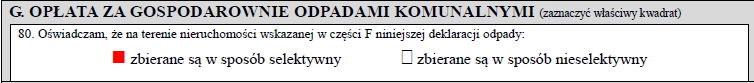 Jak zadeklarować pojemniki:CZĘŚĆ G.2 deklaracji należy zadeklarować ilość pojemników przeznaczonych do zbierania odpadów niepodlegających segregacji np. pojemnik 1100 l odbierany raz w tygodniu: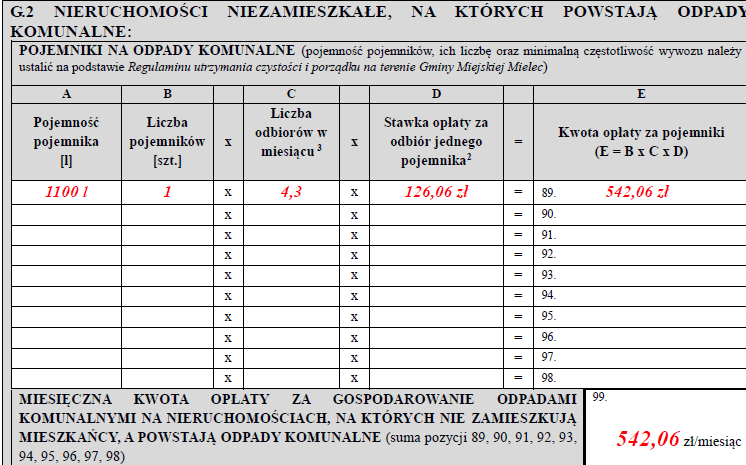 Możliwe do zadeklarowania pojemniki, cena za jeden wywóz:Przy zadeklarowaniu pojemnika o pojemności:do 240 l na odpady niesegregowane przysługuje jeden komplet worków na odpady selektywne (po 3 worki na każdą z frakcji) – odbiór BIO w miesiącach kwiecień-październik dwa razy w miesiącu, w miesiącach listopad-marzec raz w miesiącu, pozostałe frakcje odbiór raz w miesiącu,1100 l i większej na odpady niesegregowane przysługuje po jednym pojemniku 1100 l na tworzywa, szkło, papier oraz trzy worki na odpady BIO – odbiór BIO w miesiącach kwiecień-październik dwa razy w miesiącu, w miesiącach listopad-marzec raz w miesiącu, pozostałe frakcje odbiór raz w miesiącu.  Informacje o zapotrzebowaniu można umieścić w CZĘŚCI B deklaracji: 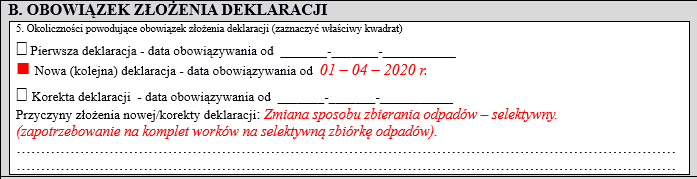 lub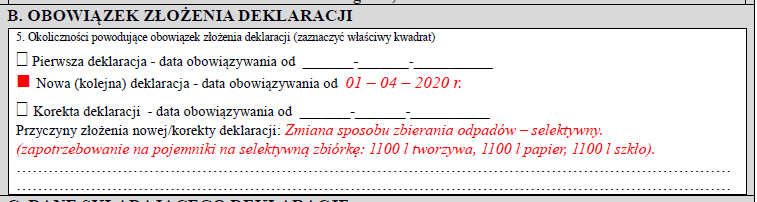 80 l120 l240 l1100 l6000 lpraskontener 3m3prasokontener- każdy dodatkowy m311,80 zł13,64 zł27,28 zł126,06 zł679,63 zł935,00 zł311,00 zł